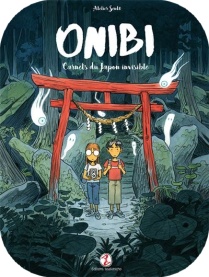          Page 9 : Quel objet achète Cécile ? 
	Page 9 : A quoi sert-il ? 	Page 29 : A quoi sert le riz ?	Page 31 : Qu'a photographié Cécile ? 	Page 41 : En photographiant le champ ?quelle photo obtient Cécile ?	Page 77 : Qu'est-ce qu'un typhon ?	Page 20 : Comment appelle-t-on les esprits en japonais ?	Page 107 : qu'arrive-t-il à Cécile ?	Page 115 : Que trouve-t-elle dans le gobelet ?	  Page 128 : Quel nom donne-t-on aux 	piliers rouges ?